ПОРТФОЛИО ВЫПУСКНИКА ФАКУЛЬТЕТА ТОВІ. Общие сведения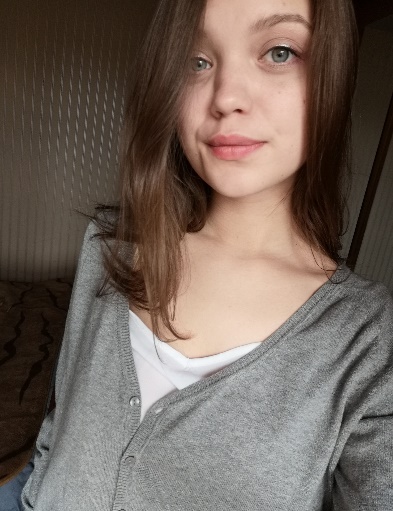 ІІ. Результаты обученияІІІ. СамопрезентацияФамилия, имя, отчество   Пабулы Анастасия СергеевнаДата рождения/гражданство29.11.1998/РБФакультетТехнология органических веществСпециальностьФизико-химические методы и приборы контроля качестваСемейное положениеНе замужемМесто жительства (указать область, район, населенный пункт)Гомельская область, г. МозырьE-mailpavlova.tasya67@gmail.comСоциальные сети (ID)*https://vk.com/dr_lewinМоб.телефон/Skype*+375 (29) 733-76-94Основные дисциплины по специальности, изучаемые в БГТУДисциплины курсового проектирования1. Подтверждение соответствия; 2. Оптические методы и приборы контроля качества продукции; 3. Хроматография и электрофорез; 4. Системы управления качеством; 5. Химико-аналитический контроль; 6. Метрология; 7. Техническое нормирование и стандартизация; 8. Статистические методы управления качеством; 9. Механические и термические методы контроля качества продукции; 10.Методы и средства испытаний материалов и изделий ЭиЭП; 11. Организация и технология испытаний; 12. Квалиметрия систем, процессов и продукции; 13. Требования безопасности при сертификации промышленных товаров; 14. Радиохимия; 15. Резонансные методы; 16. Неразрушающий контроль; 17.Технология промышленных товаров. 1. Организация и технология испытаний; 2. Методы и средства испытаний материалов и изделий; 3. Механические и термические методы контроля качества продукции; 4. Техническое нормирование и стандартизация; 5. Экономика и управление на предприятиях.Средний балл по дисциплинам специальности7,4Места прохождения практики  ОАО «МЗКТ», ОАО «Минский молочный завод № 1»Владение иностранными языками (подчеркнуть необходимое, указать язык); наличие международных сертификатов, подтверждающих знание языка: ТОЕFL, FСЕ/САЕ/СРЕ, ВЕС и т.д.начальный;элементарный; (немецкий)средний;продвинутый;свободное владение.Дополнительное образование (курсы, семинары, стажировки, владение специализированными компьютерными программами и др.)Знание MS Word, Excel, Power Point.Научно-исследовательская деятельность (участие в НИР, конференциях, семинарах, научные публикации и др.)Общественная активностьЖизненные планы, хобби и сфера деятельности, в которой планирую реализоватьсяОтветственный, коммуникабельный, целеустремленный, активный, позитивный и творческий человек.План на ближайшее будущее – реализация в сфере деятельности, связанной со специальностью.Желаемое место работы (область/город/предприятие и др.)г. Минск, Минская обл.Рассматриваю различные предложения со стороны стабильных предприятий и организаций.